Требования по разделу «Информационные технологии в НиО».Написание рефератаТема: «Информационные технологии при исследовании проблемы (далее указывается общая направленность своего научного направления. При отсутствии этих позиций приводится указание на объект научных изысканий кафедры или избранный вид спорта, специализация). Темы типа: «Информационные технологии в ФКиС» и «Информационные технологии в образовании» не рассматриваются.Объем: Не менее 10 страниц формата А4 (не считая технических: титул, содержание, список литературы).Сопутствующие требования: Обязательное наличие в тексте ссылок на цитируемые документальные источники.Формат представления:Текст, подготовленный в редакторе MS Word или Open Office в формате doc или docx;Реферат разделён как минимум на три раздела (можно сделать более трёх разделов): Ведение, Основная часть, Результаты (выводы).В верху каждой страницы (кроме первой) колонтитул с нумерацией по правому краю и название раздела. На второй странице «Содержание», далее в соответствии с содержаниемНа второй странице реферата сделано автособираемое оглавление включающее все разделы реферата.Шрифт Times New Roman 13, границы текста левая 3 см., правая 1,5 см., верхняя и нижняя по 2 см. Отступ красной строки 2,5 см., междустрочный интервал 1,2 (в интервалах). Отступа до и после азаца – нет.Второй файл тип файла pdf. в виде готовой к печати брошюры (на одном листе формата А4 - 4 страницы текста, с каждой стороны по две страницы). Поля зеркальные, нумерация по наружному краю для брошюры – на первом листе первая и последняя страницы. Пример страницы брошюры в pdf формате: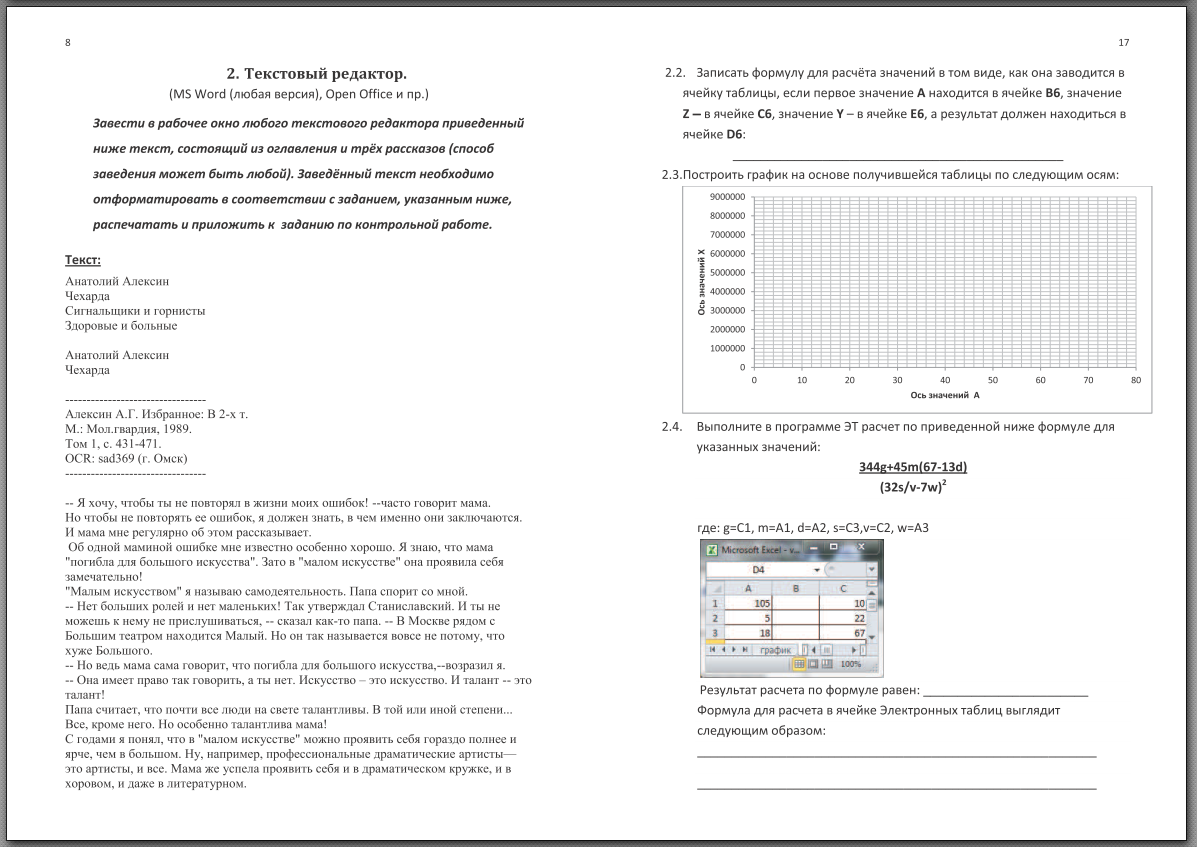 Список источников информации оформлен в соответствии с госстандартом.Тема реферата обсуждается и утверждается с преподавателем. Если согласование темы не получено, то реферат может быть отклонён после предоставления к защите.Содержание реферата строго соответствует заявленной теме. В качестве информационных технологий не принимается описание применяемых методов (таких как статистические методы и программы, видео запись и видеофиксация, измерение функциональных показателей, фиксация биомеханических характеристик) без подробного описания сути информационной технологии (на основе определения информационных технологий).Если в реферате присутствуют формулы, то они должны быть представлены в режиме создания формул текстового редактора Word «Уравнение» или аналогичного режима другого редактора.Форма представления: Отправка электронным письмом на электронный адрес преподавателя Бордовского Павла Георгиевича (pbord@bk.ru). Параметры оценивания: от 5 до 10 баллов. 5 баллов содержание, 5 баллов оформление.Сбавки за оформление: Работа, не прошедшая антиплагиат - не оцениваетсяЗа неверный pdf файл (не в формате брошюры) – 2 баллаЗа ошибки в pdf файле – 1 баллОтсутствие автособираемого оглавления – 1 баллОтсутствие разделов и колонтитулов – 1 баллОшибки в форматировании текста – 1 баллОтсутствие ссылок в тексте на список источников – 1 баллСбавки за содержание:Несоответствие темы реферата требованиям (в случае, если тема не согласована дополнительно) – работа не оцениваетсяНе раскрытая объявленная тема реферата – 2 баллаСодержательная часть работы менее чем на 30% посвящена информационным технологиям – 2 баллаСодержательная часть работы менее чем на 70% посвящена информационным технологиям – 1 баллСписок источников менее чем 10 – 1 баллРабота проверяется с помощью программы «Антиплагиат» - допускается не более 30 % заимствования. Оригинальность должна быть не менее 70%Работа, выполненная менее чем на 5 баллов – не оцениваетсяПри написании рефератов рекомендуется использовать следующие темы: Информационные технологии в деятельности (указать конкретный вид деятельности) в сфере физической культуры и спорта.Основные направления применения, развития и совершенствования информационного обеспечения деятельности в сфере (указать конкретный вид деятельности).Анализ опыта применения информационных технологий в (указать конкретный вид деятельности).Информационные технологии в научных исследованиях (указать конкретный вид деятельности).Практика применения информационных технологий в дистанционном обучении в подготовке специалистов по физической культуре и спорту (или просто в физической культуре и спорте на конкретном примере).Информационные системы в сфере (указать конкретный вид деятельности) их назначение, принцип работы и практика применения.Информационные технологии в диагностических и тестирующих системах в области (указать конкретный вид деятельности).Информационные технологии на основе контрольно-измерительной и диагностической аппаратуры в (указать конкретный вид деятельности).Конкретный вид деятельности должен быть связан со специализацией автора или с темой его научной работы